花蓮縣秀林鄉富世國小附設幼兒園104學年度幼兒園104年第2學期午餐照片3月8日星期二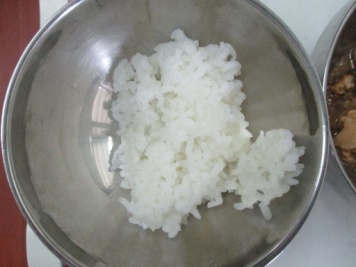 主食~白飯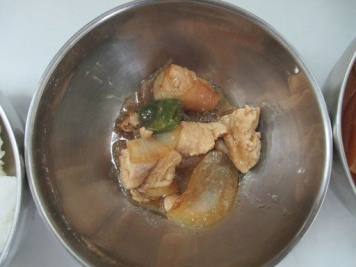 照燒雞丁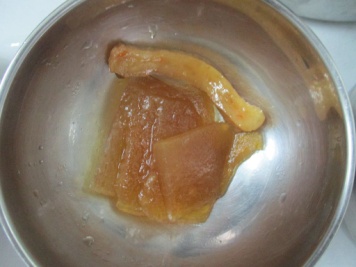 白芍什滷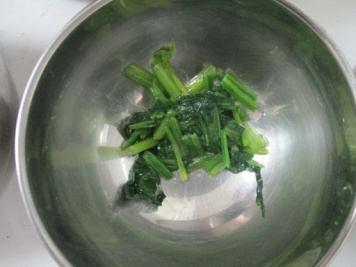 時蔬~菠菜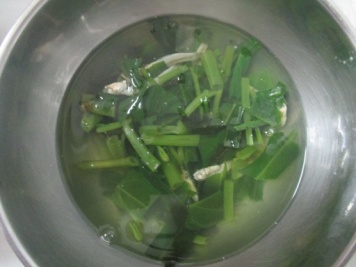 青菜小魚湯